Franklin BrinnemanDecember 5, 1914 – January 24, 1970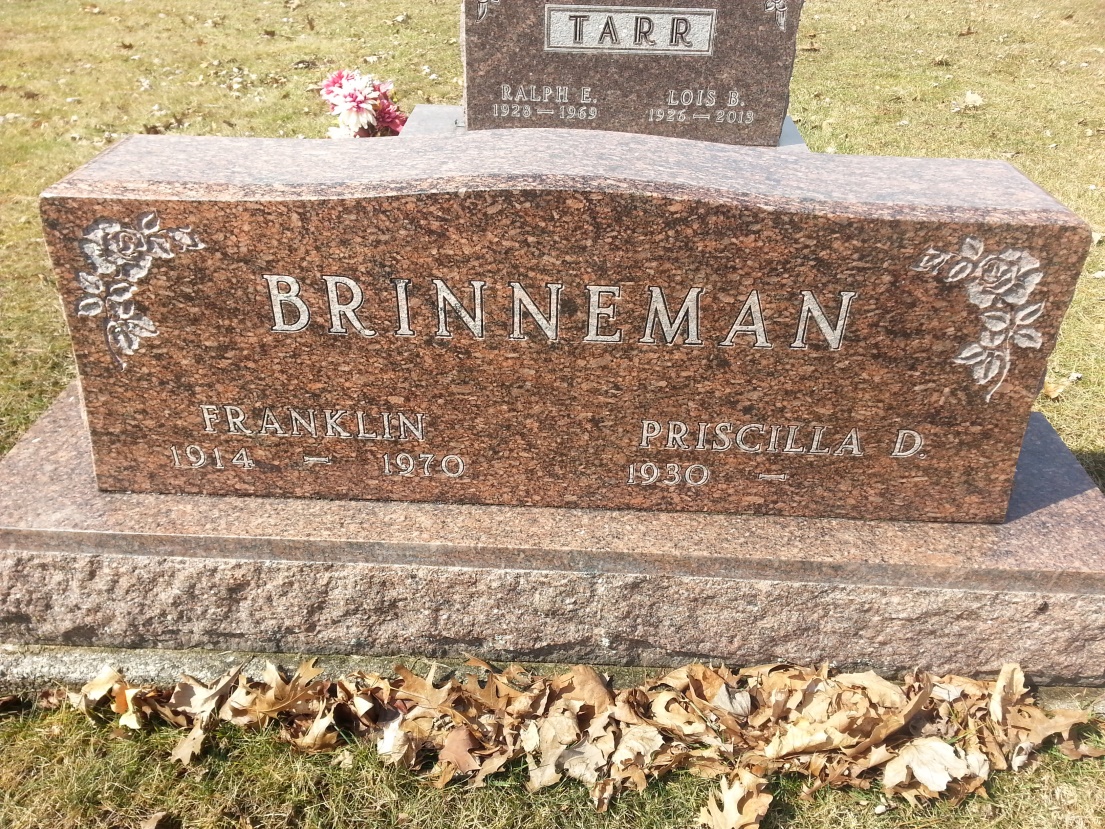 Photo by PLS   Franklin Brinneman, 55, trustee of Lancaster Township died at Community Hospital this morning. A native of Bluffton and a graduate of Bluffton High School, he resided with his family on Route 1, Craigville, Ind. He was a member of the First United Methodist Church.   He was born December 5, 1914, a son of Daniel and Elva Randall Brinneman. His marriage at Bluffton September 12, 1952 was to Priscilla Tarr, who survives.    Also surviving are his mother, who resides in Bluffton; two sons, Larry Alan and David, both at home; one brother, Ralph of Urbana, Illinois and one sister, Mrs. Russell (Helen) Miller of Bluffton.   Services will be held Monday at the Goodwin Funeral Home, Rev. Robert Jackson officiating; burial will be in Elm Grove Cemetery.Wells County, Indiana ObituariesJanuary 24, 1970